BulletinThe Invercargill Parish of the Methodist Church of New Zealand.Te Hahi Weteriana o Aotearoa.Lindisfarne Methodist Church, Worship and Community Centre.22 Lindisfarne Street.  Invercargill 9812                Phone    216-0281.e-mail: office@lindisfarne.org.nz         Website:  www.lindisfarne.org.nz Lindisfarne Methodist Church.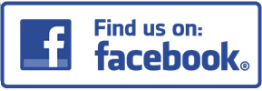 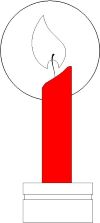 First Sunday in AdventSunday November 28th 2021.10.00am: Lindisfarne Service led by Reverend Peter Taylor.With Kids Klub breakup.1.00pm: Fijian Service.Prayer: Lord, it’s less than a month before we celebrate the birth of your son Jesus.May we enjoy this celebration knowing the depth of the love that Jesus brought to all people.May we reflect that unconditional love through our celebrations with family and friends.Because he lived, we live.Cancer Society Relay for LifeThis year’s event was postponed because of Covid-19.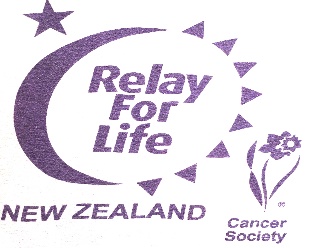 It is planned for Saturday 26 February 2022.We have been involved for many years, supporting a very important cause and being seen as a church in the community.Who would like to organise our team this time?Lindisfarne Fellowship GroupAll are welcome to the Lindisfarne Fellowship Group Christmas meeting to be held in the lounge, commencing at 2.00pm on Thursday 2nd of December with a “Variety of Joys of Christmas”.The Hostess will be Dorothy, and devotions will be led by Betty.For transport contact Betty or Mags.Cheese AvailableThe Outreach Committee has a small amount of grated cheese (frozen) left from cheese roll making.Packets of 500 grams will be available for sale after today’s service for $6 each.Cash in a named envelope, please. IOUs will be accepted.Christmas Food Parcels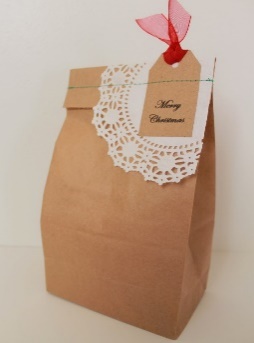 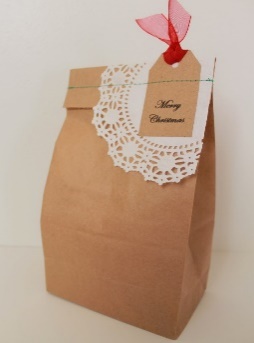 Thank you for your donations of food and money for the Christmas parcels we give to families at “our” schools. More help would be appreciated in the week of     6-9 December when the parcels need to be delivered to the schools. Please let Margaret know if you could help.Security AlarmBe aware that our new caretaker is working in the afternoons.If you are the first to arrive on a Tuesday or Thursday, you may find the security alarm still on.Henry Ford produced the model T car only in black because at the time black paint was the fastest to dry.We are still in need of a handyman/ women/ person to go around and do a couple of small jobs at the Methodist Mission's Youth Transition House with an electric drill.  Please contact Carla if you can lend a hand or know someone that can assist.  ROSTER FOR SUNDAY DUTIES.CENTRE DUTIESSOME INVERCARGILL PARISH KEY PERSONNELCommittee ConvenersPastoral Care: Betty Snell.       Finance/Property: Cam McCulloch Pastoral/Outreach: Noeline Collie.    Worship/Education: Peter TaylorHealth and Safety. Darren Weston Congregational RepresentativesMargaret Brass    Nicol Macfarlane   Sarah Jenkin CalendarCalendarCalendar Sunday November 28th  10.00am1.00pm3.00pmLindisfarne Service with Reverend Peter Taylor. (Kids Klub breakup).Fijian Service.Private BookingMonday 29th 5.30pmGirl Guiding New Zealand.Tuesday 30th   2.00pm Study Group.Wednesday 1st   7. 00pmChoir Practice.Thursday 2nd     1.30pm2.00pm7.00pmSit and Be Fit.Lindisfarne Fellowship Group. See notice opposite.South City Choir Practice.Friday 3rd8.00amPrivate Booking Sunday 5th  10.00amLindisfarne Service with Reverend Peter Taylor andChoir Christmas musicPlease note that there will be no Tongan Group services until Delta Alert Level 1 is in operation.Please note that there will be no Tongan Group services until Delta Alert Level 1 is in operation.Please note that there will be no Tongan Group services until Delta Alert Level 1 is in operation.SundayNovember 28th December 5th December 12th December 19th DOORChristine Frame Barbara RichardsonJessie CampbellBetty SnellDot AndersonJudith StevensEvelyn CruickshankVANIan FindlaySharon TaylorDaphne SalterBryon KingMORNING TEANo morning tea in Delta Level 2Check the blue roster for upcoming dutiesNo morning tea in Delta Level 2Check the blue roster for upcoming dutiesNo morning tea in Delta Level 2Check the blue roster for upcoming dutiesNo morning tea in Delta Level 2Check the blue roster for upcoming dutiesFLOWERSIta SafoleJessie CampbellBetty SnellDorothy KingNOTICESCarolynEvelynBarbaraCarolynCRECHEAmanda HareBetty SnellKIDS KLUBChristmas BreakupWEEK OFLAWNSSECURITYNovember 29th – December 5th Findlay CollieMargaret BrassDecember 6th -December 12th Bryon KingTony WestonDecember 13th -December 19th Nicol MacfarlaneDarren WestonDecember 20th – December 26th Ian FindlayMargaret BrassMinister               Reverend Peter Taylor     216-0281 Minister               Reverend Peter Taylor     216-0281 Minister               Reverend Peter Taylor     216-0281                                             Parish Council Secretary       Carolyn Weston                                             Parish Council Secretary       Carolyn Weston                                             Parish Council Secretary       Carolyn Weston Parish Stewards        Carolyn McDonald      Evelyn Cruickshank  Barbara Richardson  Parish Stewards        Carolyn McDonald      Evelyn Cruickshank  Barbara Richardson  Parish Stewards        Carolyn McDonald      Evelyn Cruickshank  Barbara Richardson  Parish Council- Chairman    Reverend Peter TaylorParish Council- Chairman    Reverend Peter TaylorTreasurer David Little   Prayer Chain Co-ordinatorMags Kelly    Mags Kelly    Bulletin EditorsPeter Lankshear      Margaret Brass     Peter Lankshear      Margaret Brass     